         		 TJ LARS Kladno z.s. 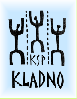                   klub sportovního plavání             	    třída Sportovců čp. 816,  272 04   Kladno 4            	          IČO: 14800900  tel.: 737 884 985****************************************MALÁ VÁNOČNÍ CENA ŽACTVA 2018A STŘEDOČESKÝ POHÁR NEJMLADŠÍHO ŽACTVA****************************************ROZPIS SOUTĚŽEA)  V Š E O B E C N Á   U S T A N O V E N Í1. Pořadatel.		Tělovýchovná jednota LARS Kladno z.s. - klub sportovního plavání. 2. Datum konání.	Sobota 15. prosince 2018.3. Místo konání.	Kladno - Aquapark, plavecká hala, tř. Sportovců 816, Kladno 4.Délka bazénu 25 m, počet drah 6, obrátkové stěny hladké.4. Přihlášky.		Zasílají plavecké oddíly a kluby prostřednictvím Středočeského ONLAJN systému, nebo e-mailem ve formátu ČSPS .txt, nejpozději do pondělí 10. 12. 2018 na adresu - cirnfusss@seznam.cz.5. Hospodářské podmínky.Oddíly a kluby startují na vlastní náklady. 6. Startovné. Startovné za každý přijatý a v souladu s pravidly neodhlášený start činí 40,- Kč. Vedoucí oddílů a klubů uhradí startovné před zahájením 2. půldne závodů. Pořadatel nebude požadovat zaplacení startovného za závodníky odhlášené nejpozději v pátek 14. 12. 2018, do 19,00 hod. Odhlášku lze zaslat na e-mailovou adresu uvedenou v Informacích, a nebo vyřídit telefonicky na tel. číslo uvedené tamtéž.7. Informace.Slavomír Cirnfus, KSP Kladno, tel. 737 884 985, e-mail cirnfusss@seznam.cz.1B)  T E C H N I C K Á   U S T A N O V E N Í1. Předpis.Závodí se podle Pravidel plavání, Soutěžního řádu plavání ČSPS a ustanovení tohoto rozpisu.2. Systém soutěže.Závody jsou soutěží jednotlivců resp. štafet a plavou se v rozplavbách přímo na čas jako finále. Do rozplaveb budou závodníci nasazeni podle přihlášených časů. V soutěži bude použito pravidlo dvou startů. Štafety jsou společné bez omezení počtu žáků či žaček ve štafetě (4+0, 3+1, 2+2)3. Startují.Žáci a žačky  - ročník narození 2009 a mladší4. Časový pořad disciplin.Sobota 16. 12. 2017 - I. půlden 			Sobota 16. 12. 2017 - II. půldenRozplavání 		 8,30 hod.			Rozplavání     	14,00 hod.Začátek závodů        9,30 hod.			Začátek závodů  	14,30 hod.  1. 50 m volný způsob		žačky   	11. 100 m volný způsob	 	žačky   2. 50 m volný způsob	 	žáci 		12. 100 m volný způsob	žáci    3. 100 m prsa		      	žačky           13. 50 m znak			žačky  4. 100 m prsa			žáci    		14. 50 m znak			žáci  5. 50 m motýlek			žačky   	15. 100 m polohový závod      	žačky  6. 50 m motýlek		 	žáci 		16. 100 m polohový závod		žáci  7. 100 m znak			žačky   	17. 50 m prsa			žačky   8. 100 m znak		 	žáci    		18. 50 m prsa			žáci  9. 400 m volný způsob		žačky  	19. 400 m volný způsob		žáci 10. 4x50 m polohová štafeta	smíšená	18. 4x50 m polohová štafeta	smíšená 5. Omezení.Závodníci a závodnice mohou v jednom půldnu startovat maximálně ve dvou disciplinách jednotlivců a štafetě.6. Ceny.Závodníci, kteří se v disciplinách jednotlivců umístí na 1.- 3. místě obdrží diplom a věcnou cenu, členové vítězných štafet obdrží diplom. 7. Upozornění.Rozpis Středočeského poháru nejmladšího žactva je součástí Středočeských STD 2018. V Kladně 10. 1. 2018				    	            Slavomír Cirnfus 2